S.No.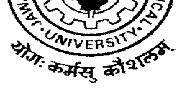 JAWAHARLAL NEHRU TECHNOLOGICAL UNIVERSITY KAKINADAKAKINADA – 533 003, ANDHRA PRADESHAPPLICATION FOR TRANSCRIPTS OF B.TECH. / B.PHARMACY(To be submitted through the college where studying)Name of the Student: 	_____________________________________________________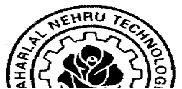 Course: ___________________________	Branch: ___________________________HTNO: College where studying: ___________________________________________________/studiedDETAILS OF TRANSCRIPTS REQUIREDSet of Marks Memos ( If the space is insufficient write details on back-side)Total No. of Marks Memos in a set 		(a): _______________________No. of sets required				(b): _______________________2. Transcripts of Consolidated Marks Memo     No. of Copies required 			(c) : ______________ 3. Transcript of Provisional Certificate 		(d) : ______________Total amount paid towards cost of Transcripts = [(axb)+c+d] xRs.40 = Rs. ___________________DD No. / Challan No. _______________________dt.__________________ (enclosed)Name of the Bank: _____________________________________________________									Signature of the ApplicantFORWARDEDPlace: 									Signature of the PrincipalDate: 									         (with office seal)S. NoYear – SemesterMonth & YearMonth & YearMonth & YearMonth & YearI B.Tech /B.Pharmacy - I Sem I B.Tech /B.Pharmacy  - II SemII B.Tech. / B. Pharmacy – I SemII B.Tech. / B. Pharmacy – II SemIII B.Tech. / B. Pharmacy - I SemIII B.Tech. / B. Pharmacy – II SemIV B.Tech. / B. Pharmacy – I SemIV B.Tech. / B. Pharmacy – II Sem